Al DIRIGENTE SCOLASTICODirezione Didattica “San Giovanni”- TerniRICHIESTA ESAMI IDONEITA’ -  CANDIDATI PRIVATISTIScadenza termine di presentazione della domanda: 30 aprile di ciascun annoIl sottoscritto ____________________nato a ______________ il _________,    residente a ____________in via/piazza  _______________ n_________, Tel ___________ E-mail ________________eLa sottoscritta ____________________nato a ______________ il _________,    residente a ____________in via/piazza  _______________ n_________, Tel ___________ E-mail ________________GENITORI/TUTORIdell'alunno/a  ________________________________nato/a a _________________il___________, frequentante nell'a.s. ___________la classe____________sez____ della [ ] scuola primaria [ ] scuola secondaria I gradoCHIEDONO L’ammissione agli esami di idoneità per la classe __________________ della Scuola Secondaria I Grado a.s. _______/________ della Scuola Primaria a.s. _______/________A tal fine allegano i programmi di lavoro svolti controfirmati da docenti e dichiarano:che il/la proprio/a figlio è in possesso di idoneità alla classe  _____, alla quale era iscritto/a (indicare la classe e la scuola di provenienza ________________________________________________________) e dalla quale si è ritirato/a il _______________________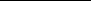 che ha studiato le seguenti lingue straniere: ___________________________________________________di non aver presentato e di non presentare altra domanda di questo tipo ad altra scuola;che al/alla proprio/a figlio/a non è stata irrogata, nel corrente anno scolastico, la sanzione disciplinare costituita dall’allontanamento dalla comunità scolastica.Terni,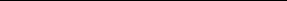 FirmeFirma del padre ____________________________Firma della madre __________________________Allegati:Programmi d’ esame controfirmati dall’ alunno, dal genitore e dai docenti che lo hanno preparato Fotocopia documento d’identità di entrambi genitoriFotocopia documento d’identità allievoCopia titolo di studio di ammissione alla classe